Новые вакансии по программе «Земский учитель» в 2023 году!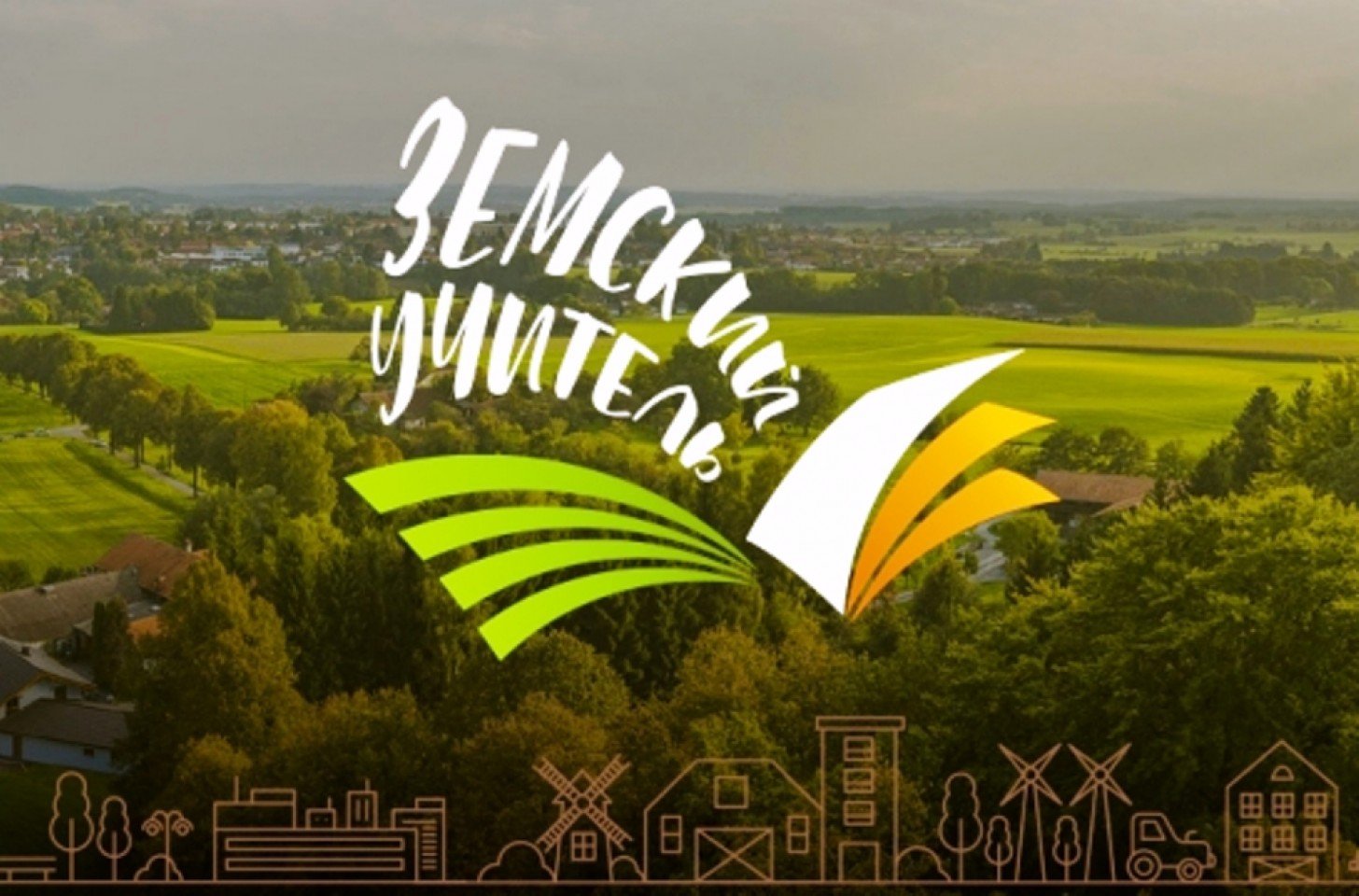 Министерством образования Ставропольского края с 10 января по 01 августа 2023 года проводится конкурсный отбор учителей на право предоставления единовременной компенсационной выплаты в размере 1 млн. рублей учителям, прибывшим (переехавшим) на работу в расположенные на территории Ставропольского края сельские населенные пункты, либо рабочие поселки, либо поселки городского типа, либо города с населением до 50 тыс. человек.Единовременные компенсационные выплаты предоставляются учителям однократно по итогам проводимого минобразования края конкурсного отбора учителей на право получения единовременной компенсационной выплаты.Количество учителей, определяемых победителями конкурсного отбора в 2023 году, составляет 39 человек.Право на участие в конкурсном отборе имеют учителя, возраст которых на дату подачи документов не должен превышать 55 лет, и при наличии у учителя среднего профессионального или высшего образования, соответствующего квалификационным требованиям, указанным в квалификационных справочниках, и (или) профессиональным стандартам к соответствующей должности.Единовременная компенсационная выплата предоставляется учителю при соблюдении следующих условий:1) признание учителя победителем конкурсного отбора;2) представление учителем согласия на переезд в населенный пункт, в котором расположена общеобразовательная организация Ставропольского края, где учитель будет осуществлять трудовую деятельность;3) заключение учителем трудового договора с общеобразовательной организацией Ставропольского края, по должности, включенной в Перечень вакантных должностей в общеобразовательных организациях Ставропольского края, при замещении которых осуществляются единовременные компенсационные выплаты;4) заключение учителем договора о предоставлении единовременной компенсационной выплаты, заключаемого между минобразования края и учителем.Конкурсный отбор осуществляется конкурсной комиссией по проведению конкурсного отбора учителей на право получения единовременной компенсационной выплаты, образуемой минобразования края.Документы на участие принимаются до 15 апреля 2023 года Невинномысским государственным гуманитарно-техническим институтом. Перечень вакантных должностей в общеобразовательных организациях Предгорного муниципального округа Ставропольского края, при замещении которых учителям, прибывшим (переехавшим) на работу осуществляются единовременные компенсационные выплаты в 2023 году№ п/пНаименование общеобразовательной организации Ставропольского края, адрес местонахожденияНаименование должностиМуниципальное бюджетное общеобразовательное учреждение «Средняя общеобразовательная школа № 6» Предгорного муниципального округа Ставропольского края (Ставропольский край, Предгорный район, пос. Нежинский, ул. Звездная, д. 1)учитель историиМуниципальное бюджетное общеобразовательное учреждение «Средняя общеобразовательная школа № 6» Предгорного муниципального округа Ставропольского края (Ставропольский край, Предгорный район, пос. Нежинский, ул. Звездная, д. 1)учитель математикиМуниципальное бюджетное общеобразовательное учреждение «Средняя общеобразовательная школа № 13» Предгорного муниципального округа Ставропольского края (Ставропольский край, Предгорный район, с. Этока, ул. Горького)учитель математикиМуниципальное бюджетное общеобра-зовательное учреждение «Средняя общеобразовательная школа № 13» Предгорного муниципального округа Ставропольского края (Ставропольский край, Предгорный район, с. Этока, ул. Горького)учитель физикиМуниципальное бюджетное общеобразовательное учреждение «Основная общеобразовательная школа № 21» Предгорного муниципального округа Ставропольского края (Ставропольский край, Предгорный район, п. Горный, пер. Северный, д. 4)учитель иностранного языка (английский язык)Муниципальное бюджетное общеобразовательное учреждение «Основная общеобразовательная школа № 21» Предгорного муниципального округа Ставропольского края (Ставропольский край, Предгорный район, п. Горный, пер. Северный, д. 4)учитель математикиМуниципальное бюджетное общеобразовательное учреждение «Средняя общеобразовательная школа № 26» Предгорного муниципального округа Ставропольского края (Ставропольский край, Предгорный район, пос. Ясная Поляна, ул. Спортивная, д. 27)учитель иностранного языка (английский язык)